FELADATLAPOK – 1. osztályNév: ..................................................................................Írd be helyesen a + vagy a – jelet!8    3 = 5			2    3 = 56    3 = 3			4    3 = 70   3 = 3 			5    2 = 3 Számítsd ki!9 – 2 = 		7 – 3 =			4 + 4 =8 – 2 =			0 + 5 =			5 – 3 =2 + 6 =			8 – 5 =			6 – 3 =3 + 5 =			8 – 7 =			1 + 4 =Töltsd ki a számsorokat!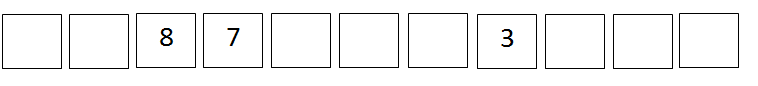 Karikázz be mindig 9 darabot !☺   ☺   ☺   ☺    ☺   ☺   ☺   ☺   ☺   ☺   ☺   ☺   ☺   ☺   ☺   ☺   ☺   ☺   ☺   ☺   ☺   ☺   ☺   ☺    ☺ ☺   ☺   ☺   ☺   ☺   ☺   ☺   ☺   ☺   ☺  Hasonlítsd össze / írd be a kisebb, nagyobb, egyenlő jeleket  <, >, = / !7	9			6	55	8			10	44	7			3	86	10			7	9      10			10	0Karikázd be a szivecskéket az adott számok szerint !8	♥   ♥   ♥   ♥   ♥   ♥   ♥   ♥   ♥   ♥ 9	♥   ♥   ♥   ♥   ♥   ♥   ♥   ♥   ♥   ♥10	♥   ♥   ♥   ♥   ♥   ♥   ♥   ♥   ♥   ♥7	♥   ♥   ♥   ♥   ♥   ♥   ♥   ♥   ♥   ♥6	♥   ♥   ♥   ♥   ♥   ♥   ♥   ♥   ♥   ♥Rakd sorrendbe a számokat a legkisebbtől a legnagyobbig !1, 6 , 3 ,..................................................5 , 2 , 9 ,................................................2 , 7, 4 ,..................................................11 , 16 , 13 ,............................................................................15 , 12 , 19 ,............................................................................12 , 17 , 14 ,............................................................................18 , 13 , 14 ,............................................................................Számítsd ki !5 + 2 + 3 =			1 + 1 + 1 =6 + 1 + 2 =			2 + 2 + 2 =3 + 4 + 1 =			3 + 3 + 3 =4 + 3 + 0 =			0 + 0 + 0 = Számítsd ki !☼☼☼☼☼   +   ☼ =				☼☼☼☼☼☼   -   ☼ =☼   +   ☼☼☼☼☼ =				☼☼☼☼☼☼   -    ☼☼☼☼☼ =☼☼☼☼   +   ☼☼ =				☼☼☼☼☼☼  -   ☼☼ =☼☼   +   ☼☼☼☼ =				☼☼☼☼☼☼   -   ☼☼☼☼ =☼☼☼   +   ☼☼☼ =				☼☼☼☼☼☼   -   ☼☼☼ =Számítsd ki !8 – 2 – 3 =				9 – 2 – 4 =6 – 2 – 3 =				5 – 1 – 3 =7 – 2 – 3 =				10 – 3 – 6 =5 – 3 – 2 =				8 – 4 – 4 = Szinezd ki különböző  színűre azokat a számokat, melynek összege /végeredménye /  10 !57										19					8				5		3			20										4			6				10Sok szerencsét a feladatok megoldásához, vigyázzatok magatokra – Erika tanító néni